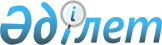 О внесении изменений в приказ Министра сельского хозяйства Республики Казахстан от 24 ноября 2014 года № 7-1/611 "Об утверждении Правил проведения апробации ветеринарного препарата и кормовых добавок"Приказ Министра сельского хозяйства Республики Казахстан от 1 апреля 2020 года № 108. Зарегистрирован в Министерстве юстиции Республики Казахстан 2 апреля 2020 года № 20279
      ПРИКАЗЫВАЮ:
      1. Внести в приказ Министра сельского хозяйства Республики Казахстан от 24 ноября 2014 года № 7-1/611 "Об утверждении Правил проведения апробации ветеринарного препарата и кормовых добавок" (зарегистрирован в Реестре государственной регистрации нормативных правовых актов под № 10287, опубликован 3 марта 2015 года в информационно-правовой системе "Әділет") следующие изменения:
      заголовок изложить в следующей редакции:
      "Об утверждении Правил проведения апробации и регистрационных испытаний ветеринарных препаратов, кормовых добавок";
      пункт 1 изложить в следующей редакции:
      "1. Утвердить прилагаемые Правила проведения апробации и регистрационных испытаний ветеринарных препаратов, кормовых добавок.";
      Правила проведения апробации ветеринарных препаратов и кормовых добавок, утвержденные указанным приказом, изложить в новой редакции согласно приложению к настоящему приказу.
      2. Департаменту ветеринарной, фитосанитарной и пищевой безопасности Министерства сельского хозяйства Республики Казахстан в установленном законодательством порядке обеспечить:
      1) государственную регистрацию настоящего приказа в Министерстве юстиции Республики Казахстан;
      2) размещение настоящего приказа на интернет-ресурсе Министерства сельского хозяйства Республики Казахстан после его официального опубликования.
      3. Контроль за исполнением настоящего приказа возложить на курирующего вице-министра сельского хозяйства Республики Казахстан.
      4. Настоящий приказ вводится в действие по истечении десяти календарных дней после дня его первого официального опубликования.
      "СОГЛАСОВАН"
Министерство национальной экономики
Республики Казахстан
      "СОГЛАСОВАН"
Министерство цифрового развития,
инноваций и аэрокосмической
промышленности Республики Казахстан Правила проведения апробации и регистрационных испытаний ветеринарных препаратов, кормовых добавок  Глава 1. Общие положения
      1. Настоящие Правила проведения апробации и регистрационных испытаний ветеринарных препаратов, кормовых добавок (далее – Правила) разработаны в соответствии с подпунктом 46-20) статьи 8 Закона Республики Казахстан от 10 июля 2002 года "О ветеринарии" (далее – Закон) и подпунктом 1) статьи 10 Закона Республики Казахстан от 15 апреля 2013 года "О государственных услугах" (далее – Закон о государственных услугах) и определяют порядок проведения апробации и регистрационных испытаний ветеринарных препаратов, кормовых добавок, а также порядок оказания государственной услуги.
      2. В настоящих Правилах используются следующие понятия:
      1) апробация ветеринарного препарата, кормовых добавок – испытание ветеринарного препарата, кормовых добавок в ограниченных лабораторных и (или) производственных условиях в целях определения их иммунобиологических свойств и эпизоотологической эффективности, отсутствия последствий их действия на организм животного, а также экологической безопасности для установления возможности использования их в ветеринарной практике;
      2) регистрационные испытания ветеринарных препаратов, кормовых добавок – определение соответствия ветеринарных препаратов, кормовых добавок показателям безопасности и качества;
      3) торговое (отличительное) название ветеринарного препарата, кормовых добавок – наименование, под которым ветеринарный препарат, кормовые добавки регистрируются, этикетируются и рекламируются изготовителем или физическим и юридическим лицом;
      4) ведомство уполномоченного органа в области ветеринарии (далее – ведомство) – Комитет ветеринарного контроля и надзора Министерства сельского хозяйства Республики Казахстан;
      5) новый ветеринарный препарат, кормовая добавка – ветеринарный препарат, кормовая добавка, не производимые и незарегистрированные в третьих странах и государствах-членах Евразийского экономического союза;
      6) усовершенствованный ветеринарный препарат, кормовая добавка – ветеринарный препарат, кормовая добавка, зарегистрированные ранее, но произведенные в других формах и/или с новой дозировкой, и/или другим составом основных и вспомогательных веществ (компонентов), а также с изменением(ями) технологии производства, которые повлияли на их свойства и качественные характеристики, иными способами их использования (применения, хранения) или показанием к использованию (применения, хранения). Глава 2. Порядок оказания государственной услуги
      3. Государственная услуга "Проведение апробации и регистрационных испытании ветеринарного препарата и кормовых добавок" (далее – государственная услуга) оказывается республиканским государственным предприятием на праве хозяйственного ведения "Национальный референтный центр по ветеринарии" Комитета ветеринарного контроля и надзора Министерства сельского хозяйства Республики Казахстан (далее – услугодатель) в соответствии с настоящими Правилами.
      4. Перечень основных требований к оказанию государственной услуги, включающий характеристики процесса, форму, содержание и результат оказания, а также иные сведения с учетом особенностей предоставления государственной услуги изложены в стандарте государственной услуги "Проведение апробации и регистрационных испытаний ветеринарного препарата и кормовых добавок" согласно приложению 1 к настоящим Правилам.
      5. Физические и юридические лица (далее – услугополучатель) для получения государственной услуги представляют в канцелярию ведомства (далее – канцелярия) заявление по форме согласно приложению 2 к настоящим Правилам и документы, указанные в приложении 1 к настоящим Правилам.
      6. Апробация и регистрационные испытания ветеринарных препаратов и кормовых добавок проводятся при наличии нормативно-технической документации на новые, усовершенствованные ветеринарные препараты, кормовые добавки (далее – НТД), согласованной с ведомством в соответствии с Правилами согласования нормативно-технической документации на новые, усовершенствованные ветеринарные препараты, кормовые добавки, утвержденными приказом Министра сельского хозяйства Республики Казахстан от 28 ноября 2014 года № 7-1/625 (зарегистрирован в Реестре государственной регистрации нормативных правовых актов № 10298).
      7. Работник канцелярии осуществляет регистрацию документов, в день их поступления и направляет руководителю ведомства, которым назначается ответственный исполнитель.
      В случае обращения услугополучателем после окончания рабочего времени, в выходные и праздничные дни согласно трудовому законодательству Республики Казахстан, прием документов и выдача результата оказания государственной услуги осуществляется следующим рабочим днем.
      8. Ответственный исполнитель, в течение 2 (двух) рабочих дней с момента регистрации представленных услугополучателем документов, проверяет их полноту, и в случае представления услугополучателем неполного пакета документов готовит мотивированный отказ по форме согласно приложению 3 к настоящим Правилам, подписанный руководителем ведомства либо лицом, исполняющим его обязанности, и направляет его услугополучателю.
      В случае представления услугополучателем полного пакета документов, ответственный исполнитель в течение 5 (пяти) рабочих дней со дня регистрации указанных документов направляет их услугодателю.
      9. Для проведения апробации ветеринарного препарата и кормовых добавок услугодатель в течение 10 (десяти) рабочих дней после получения документов составляет в произвольной форме проект программы проведения апробации ветеринарного препарата, кормовых добавок с указанием наименования мероприятий, сроков их проведения, объема и количества образцов (далее – Программа) и направляет его в ведомство.
      Ведомство в течение 7 (семи) рабочих дней со дня получения проекта Программы принимает одно из следующих решений:
      1) согласовывает проект Программы и издает приказ об организации проведения апробации ветеринарного препарата, кормовых добавок, которым утверждается Программа и состав комиссии для проведения апробации ветеринарного препарата, кормовых добавок (далее – Комиссия).
      В состав Комиссии включаются сотрудник ведомства (председатель Комиссии), главный государственный ветеринарно-санитарный инспектор соответствующей административно-территориальной единицы (заместитель председателя Комиссии), специалист(ы) услугодателя, независимый эксперт, руководитель(и) хозяйствующих субъектов, участвующих в проведении апробации ветеринарного препарата, кормовых добавок, услугополучатель либо его представитель;
      2) не согласовывает проект Программы и направляет услугодателю письменный ответ с указанием конкретных замечаний и предложений.
      При несогласовании проекта Программы услугодатель в течение 5 (пяти) рабочих дней устраняет замечания и повторно его направляет в ведомство.
      10. После утверждения Программы услугодатель заключает с услугополучателем договор на проведение апробации ветеринарного препарата и кормовых добавок, в котором отражаются мероприятия, предусмотренные в Программе, стоимость и способ оплаты и другие сведения.
      11. Для проведения регистрационных испытаний ветеринарных препаратов, кормовых добавок услугодатель в течение 5 (пяти) рабочих дней после получения документов составляет и утверждает в произвольной форме рабочую программу (далее – рабочая программа) с указанием наименования мероприятий, сроков их проведения, методов регистрационных испытаний, объема и количества образцов ветеринарного препарата, кормовых добавок.
      12. После утверждения рабочей программы услугодатель заключает с услугополучателем договор на проведение регистрационных испытаний ветеринарных препаратов, кормовых добавок, в котором отражаются мероприятия, предусмотренные в рабочей программе, стоимость и способ оплаты и другие сведения. Параграф 1. Порядок проведения апробации ветеринарных препаратов и кормовых добавок
      13. Апробации подлежат новые или усовершенствованные ветеринарные препараты, кормовые добавки, включая новых или усовершенствованных в результате научных исследований.
      14. Ветеринарные препараты, кормовые добавки, зарегистрированные и применяемые в третьих странах (государства, не являющиеся членами Евразийского экономического союза), не подлежат апробации.
      15. Место проведения апробации ветеринарного препарата, кормовых добавок определяется ведомством с учетом Программы.
      16. Услугодатель обеспечивает участие и ознакомление с Программой всех членов Комиссии.
      17. Для проведения апробации ветеринарного препарата, кормовых добавок услугополучатель обеспечивает доставку ветеринарного препарата, кормовых добавок в объеме и сроки, указанные в Программе, к месту проведения апробации.
      18. Для проведения апробации ветеринарного препарата, кормовых добавок предоставляются ветеринарные препараты, кормовые добавки, соответствующие следующим требованиям:
      наличие этикетки согласно представленной НТД (на казахском и русском языках);
      срок годности составляет не менее 80 (восьмидесяти) % от заявленного срока годности;
      соблюдение температурных условий транспортировки ветеринарных препаратов, кормовых добавок согласно НТД с записями индикаторов/датчиков температурного режима;
      отсутствие веществ, включенных в перечень веществ, содержание которых недопустимо в ветеринарных препаратах, кормовых добавках, предусмотренный в приложении 4 к настоящим Правилам. 
      В случае несоответствия требованиям, указанным в настоящем пункте, ветеринарные препараты, кормовые добавки не принимаются.
      19. При недостаточности материально-технической базы услугодателя для проведения апробации ветеринарных препаратов, кормовых добавок допускается привлечение соисполнителей для испытания ветеринарного препарата, кормовых добавок в лабораторных условиях или проведение испытания ветеринарного препарата, кормовых добавок в лабораторных условиях сотрудниками услугодателя на базе производителя с соответствующей материально-технической базой.
      20. Апробация ветеринарных препаратов, кормовых добавок проводится в срок до двух лет в соответствии с НТД и Программой.
      21. По результатам апробации ветеринарного препарата, кормовых добавок услугодатель оформляет протокол о результатах апробации ветеринарного препарата, кормовых добавок по форме согласно приложению 5 к настоящим Правилам в трех экземплярах, который подписывается всеми членами Комиссии. Услугодатель в течение 1 (одного) рабочего дня со дня подписания протокола о результатах апробации ветеринарного препарата, кормовых добавок всеми членами Комиссии направляет в ведомство два экземпляра протокола о результатах апробации ветеринарного препарата, кормовых добавок.
      22. Ведомство в течение 2 (двух) рабочих дней со дня получения протокола о результатах апробации ветеринарного препарата, кормовых добавок направляет услугополучателю один экземпляр протокола о результатах апробации ветеринарного препарата, кормовых добавок. Параграф 2. Порядок проведения регистрационных испытаний ветеринарных препаратов, кормовых добавок
      23. Ветеринарные препараты и кормовые добавки, зарегистрированные в других странах и предлагаемых к применению в Республике Казахстан, а также на территории государств-членов Евразийского экономического союза, подлежат регистрационным испытаниям.
      24. В период действия временной регистрации ветеринарных препаратов проводятся регистрационные испытания ветеринарных препаратов, необходимые для их государственной регистрации в порядке, установленном настоящими Правилами. 
      25. Регистрационные испытания ветеринарных препаратов, кормовых добавок проводятся до двух лет с учетом методов контроля, указанных в НТД на ветеринарный препарат, кормовые добавки.
      26. Услугодатель проводит регистрационные испытания ветеринарных препаратов, кормовых добавок после выполнения мероприятий, указанных в пунктах 11 и 12 настоящих Правил.
      27. Для проведения регистрационных испытаний ветеринарных препаратов, кормовых добавок услугополучатель представляет услугодателю образцы ветеринарного препарата, кормовых добавок в следующих количествах:
      1) ветеринарные препараты, кормовые добавки:
      жидкие:
      объемом от 1 до 5 миллилитров (далее – мл) – 20 флаконов (ампул и другие);
      объемом от 5 до 10 мл – 20 флаконов (ампул и другие);
      объемом от 10 мл до 25 мл–15 флаконов (ампул и другие);
      объемом от 25 мл до 50 мл–10 флаконов (ампул и другие);
      объемом от 50 мл до 250 мл–5 флаконов (ампул и другие);
      более 250 мл – 3 флакона (канистры и другие емкости);
      сыпучие:
      весом от 1 грамма (далее – гр.) до 5 гр. – 40 первичных упаковок;
      весом от 5 гр. до 10 гр. – 20 первичных упаковок;
      весом от 10 гр. до 25 гр. – 15 первичных упаковок;
      весом от 25 гр. до 50 гр. – 10 первичных упаковок;
      весом от 50 гр. до 250 гр. – 5 первичных упаковок;
      более 250 гр. – 3 первичные упаковки;
      2) диагностические наборы – три набора.
      28. Образцы ветеринарных препаратов и кормовых добавок доставляются с каждой производственной площадки.
      29. Образцы одного и того же ветеринарного препарата, кормовых добавок, но в различных концентрациях или дозировках представляются на каждую концентрацию (дозировку) отдельно в соответствии с пунктом 27 настоящих Правил.
      30. Для проведения регистрационных испытаний ветеринарного препарата, кормовых добавок предоставляются ветеринарные препараты, кормовые добавки, соответствующие следующим требованиям:
      наличие этикетки согласно представленной НТД (на казахском и русском языках);
      срок годности составляет не менее 80 (восьмидесяти) % от заявленного срока годности;
      соблюдение температурных условий транспортировки ветеринарных препаратов, кормовых добавок согласно НТД с записями индикаторов/датчиков температурного режима;
      отсутствие веществ, включенных в перечень веществ, содержание которых недопустимо в ветеринарных препаратах, кормовых добавках, предусмотренный в приложении 4 к настоящим Правилам. 
      В случае несоответствия требованиям, указанным в настоящем пункте, ветеринарные препараты, кормовые добавки не принимаются.
      31. При недостаточности материально-технической базы услугодателя для проведения регистрационных испытаний ветеринарных препаратов, кормовых добавок допускается привлечение соисполнителей для испытания ветеринарного препарата, кормовых добавок в лабораторных условиях или проведение испытания ветеринарного препарата, кормовых добавок в лабораторных условиях сотрудниками услугодателя на базе производителя с соответствующей материально-технической базой.
      32. По результатам регистрационных испытаний ветеринарного препарата, кормовых добавок услугодатель оформляет протокол о результатах регистрационных испытаний ветеринарного препарата, кормовых добавок по форме согласно приложению 6 к настоящим Правилам в трех экземплярах. Услугодатель в течение 1 (одного) рабочего дня со дня подписания протокола о результатах регистрационных испытаний ветеринарного препарата, кормовых добавок направляет в ведомство два экземпляра протокола о результатах регистрационных испытаний ветеринарного препарата, кормовых добавок.
      33. Ведомство в течение 2 (двух) рабочих дней со дня получения протокола регистрационных испытаний ветеринарного препарата, кормовых добавок направляет услугополучателю один экземпляр протокола о результатах регистрационных испытаний ветеринарного препарата, кормовых добавок. Глава 3. Порядок обжалования
      34. Жалоба на решение, действий (бездействий) услугодателя по вопросам оказания государственных услуг может быть подана на имя руководителя услугодателя, ведомства, уполномоченного органа в области развития агропромышленного комплекса (далее – уполномоченный орган), в уполномоченный орган по оценке и контролю за качеством оказания государственных услуг в соответствии с законодательством Республики Казахстан.
      35. Жалоба услугополучателя в соответствии с пунктом 2 статьи 25 Закона о государственных услугах подлежит рассмотрению:
      услугодателем, ведомством, уполномоченным органом – в течение 5 (пяти) рабочих дней со дня ее регистрации;
      уполномоченным органом по оценке и контролю за качеством оказания государственных услуг – в течение 15 (пятнадцати) рабочих дней со дня ее регистрации.
      36. Срок рассмотрения жалобы ведомством, уполномоченным органом, уполномоченным органом по оценке и контролю за качеством оказания государственных услуг в соответствии с пунктом 4 статьи 25 Закона о государственных услугах продлевается не более чем на 10 (десять) рабочих дней в случаях необходимости:
      1) проведения дополнительного изучения или проверки по жалобе либо проверки с выездом на место;
      2) получения дополнительной информации.
      В случае продления срока рассмотрения жалобы должностное лицо, наделенное полномочиями по рассмотрению жалоб, в течение 3 (трех) рабочих дней с момента продления срока рассмотрения жалобы сообщает в письменной форме (при подаче жалобы на бумажном носителе) или электронной форме (при подаче жалобы в электронном виде) услугополучателю, подавшему жалобу, о продлении срока рассмотрения жалобы с указанием причин продления.
      37. В случаях несогласия с результатами оказания государственной услуги услугополучатель обращается в суд в установленном законодательством Республики Казахстан порядке.                                            Заявление
      Прошу провести апробацию/регистрационные испытания ветеринарного препарата, 
кормовых добавок (нужное подчеркнуть)
      ________________________________________________________________________
________________________________________________________________________
(торговое (отличительное) название ветеринарного препарата, кормовых добавок)
1. Услугополучатель ______________________________________________________
                               (фамилия, имя, отчество (при его наличии)
________________________________________________________________________
                         физического лица, наименование юридического лица)
2. Адрес услугополучателя, телефон, факс, банковские реквизиты ________________
________________________________________________________________________
________________________________________________________________________
3. Индивидуальный идентификационный номер/бизнес-идентификационный номер 
услугополучателя_________________________________________________________
4. Сведения о ветеринарном препарате, кормовых добавках: 
      1)состав
________________________________________________________________________
________________________________________________________________________
________________________________________________________________________
2) лекарственная форма ___________________________________________________
________________________________________________________________________
3) назначение ____________________________________________________________
________________________________________________________________________
________________________________________________________________________
5. Разработчик ветеринарного препарата, кормовых добавках __________________
_______________________________________________________________________
  (фамилия, имя, отчество (при его наличии) физического лица, наименование юридического лица, адрес)
      6. Производитель ветеринарного препарата, кормовых добавках ________________
_______________________________________________________________________
_______________________________________________________________________
(фамилия, имя, отчество (при его наличии) физического лица, наименование
юридического лица, адрес)
      7. Представитель услугополучателя _______________________________________
______________________________________________________________________
(фамилия, имя, отчество (при его наличии), должность представителя, контактные
данные)
      Заявление подано: "____" __________________ 20___ года
      _______________________________________________________________________
(подпись, фамилия, имя, отчество (при его наличии) услугополучателя либо его представителя)
      Заявление принято: "_____" __________________ 20___ года
      _______________________________________________________________________
(подпись, фамилия, имя, отчество (при его наличии) и должность, принявшего 
заявление)                                Мотивированный отказ
      Государственное учреждение "Комитет ветеринарного контроля и надзора
Министерства сельского хозяйства Республики Казахстан" рассмотрев Ваше заявление от 
________ 20 ___ года № ____________, сообщает следующее.
      ________________________________________________________________________
(обоснование отказа)
      __________________________ _____________________________________________
(должность подписывающего) (подпись, фамилия, имя, отчество (при его наличии)
      Ответственный исполнитель: ________________________________________________________________________
                                       (фамилия, имя, отчество (при его наличии)
      Контактный телефон: _______________________ Перечень веществ, содержание которых недопустимо в ветеринарных препаратах, кормовых добавках
      1. Хлорамфеникол (левомицетин).
      2. Нитрофураны (включая фуразолидон).
      3. Нитроимидазолы.
      4. Компоненты растения "Аристолохия" и лекарственные средства из него (за исключением использования компонентов растения в гомеопатических препаратах).
      5. Хлороформ.
      6. Хлорпромазин.
      7. Колхицин. 
      8. Дапсон.
      9. Карбадокс.
      10. Олаквиндокс.
      11. Стильбены, производные стильбенов, соли стильбенов и их эфиры.
      12. Тиреостатики.
      13. Анаболические стероиды.
      14. Бета-адреностимуляторы (бета-агонисты).
      15. Лактоны резорциловой кислоты и их производные.
      16. Азаглинафарелин (для лососевых рыб, икра которых предназначена в пищу людям).
      17. Малахитовый зеленый (для товарной рыбы).
      18. Кристаллический фиолетовый (генцианвиолет) (для товарной рыбы).
      19. Бриллиантовый зеленый (для товарной рыбы).        Протокол о результатах апробации ветеринарного препарата, кормовых добавок                                № __ от __ ____ 20___ год. 
      Результаты экспертизы (испытаний) 
      № _____________
      Заключение по результатам испытаний: 
      Члены комиссии: ___________________________________________________________
                         (подпись, имя, фамилия, отчество (при его наличии))
      Примечание: 
      Условия проведения испытаний: 
      Результаты экспертизы (испытаний) относятся только к испытанным образцам.  Протокол о результатах регистрационных испытаний ветеринарного препарата, кормовых добавок                                № __ от __ ____ 20___ год. 
      Результаты экспертизы (испытаний) 
      № _____________
      Заключение по результатам испытаний: 
      Члены комиссии: ___________________________________________________________
                                           (подпись)
      Примечание: 
      Условия проведения испытаний: 
      Результаты экспертизы (испытаний) относятся только к испытанным образцам.
					© 2012. РГП на ПХВ «Институт законодательства и правовой информации Республики Казахстан» Министерства юстиции Республики Казахстан
				
      Министр сельского
хозяйства Республики Казахстан 

С. Омаров
Приложение к приказу
Министра сельского хозяйства
Республики Казахстан
1 апреля 2020 года № 108Утверждены приказом
Министра сельского хозяйства
Республики Казахстан
от 24 ноября 2014 года
№ 7-1/611Приложение 1 к Правилам
проведения апробации и
регистрационных испытаний
ветеринарных препаратов,
кормовых добавок
Стандарт государственной услуги "Проведение апробации и регистрационных испытании ветеринарного препарата и кормовых добавок" (далее – государственная услуга)
Стандарт государственной услуги "Проведение апробации и регистрационных испытании ветеринарного препарата и кормовых добавок" (далее – государственная услуга)
Стандарт государственной услуги "Проведение апробации и регистрационных испытании ветеринарного препарата и кормовых добавок" (далее – государственная услуга)
1
Наименование услугодателя
Республиканское государственное предприятие на праве хозяйственного ведения "Национальный референтный центр по ветеринарии" Комитета ветеринарного контроля и надзора Министерства сельского хозяйства Республики Казахстан (далее – услугодатель)
2
Способы предоставления государственной услуги 
Прием заявления и выдача результата оказания государственной услуги осуществляются через Комитет ветеринарного контроля и надзора Министерства сельского хозяйства Республики Казахстан (далее – ведомство)
3
Срок оказания государственной услуги
Со дня сдачи пакета документов услугополучателем и до момента получения результата оказания государственной услуги – до 2 (двух) лет.
4
Форма оказания государственной услуги
Бумажная
5
Результат оказания государственной услуги
Протокол о результатах апробации ветеринарного препарата, кормовых добавок и/или протокол о результатах регистрационных испытаний ветеринарного препарата, кормовых добавок, либо мотивированный ответ об отказе в оказании государственной услуги.

Форма предоставления результата оказания государственной услуги: бумажная
6
Размер оплаты, взимаемой с услугополучателя при оказании государственной услуги, и способы ее взимания в случаях, предусмотренных законодательством Республики Казахстан
Платно. 

Стоимость оказания государственной услуги устанавливается услугодателем в соответствии с пунктом 1 статьи 116 Предпринимательского кодекса Республики Казахстан от 29 октября 2015 года и подпунктом 1) пункта 2 статьи 35 Закона Республики Казахстан от 10 июля 2002 года "О ветеринарии" и размещается на интернет-ресурсе и в помещениях услугодателя. 
7
График работы
Услугодатель - с понедельника по пятницу, в соответствии с установленным графиком работы с 9:00 до 18:30 часов, с перерывом на обед с 13-00 до 14-30 часов, за исключением выходных и праздничных дней в соответствии с Трудовым кодексом Республики Казахстан от 23 ноября 2015 года.

Прием заявления и выдача результата оказания государственной услуги осуществляется с 9-00 до 17-30 часов, с перерывом на обед с 13-00 до 14-30 часов.

Прием заявления и выдача результата оказания государственной услуги за пределами установленной продолжительности рабочего времени устанавливается услугодателем согласно графику рабочего времени

Государственная услуга оказывается в порядке очереди, без предварительной записи и ускоренного обслуживания.

Адрес места оказания государственной услуги размещен на интернет-ресурсе Министерства: www.moa.gov.kz, раздел "Государственные услуги"
8
Перечень документов необходимых для оказания государственной услуги
1) заявление.

Для проведения апробации и регистрационных испытаниях ветеринарных препаратов, кормовых добавок различных лекарственных форм одного и того же ветеринарного препарата, кормовых добавок услугополучатель представляет заявление на каждую лекарственную форму отдельно.

Для проведения апробации и регистрационных испытаниях ветеринарных препаратов, кормовых добавок одного и того же ветеринарного препарата, кормовых добавок с различными дозировками, концентрацией или объемом, но одной лекарственной формы услугополучатель представляет одно заявление, в котором перечисляет все объемы, дозы или концентрации ветеринарного препарата, кормовых добавок предоставляемого на апробацию и регистрационную испытанию ветеринарных препаратов, кормовых добавок;

2) документ, удостоверяющий личность и документ, подтверждающий полномочия представителя (для идентификации).
9
Основания для отказа в оказании государственной услуги, установленные законодательством Республики Казахстан
1) установление недостоверности документов, представленных услугополучателем для получения протокола о результатах апробации и регистрационных испытаний ветеринарного препарата и кормовых добавок, и (или) данных (сведений), содержащихся в них;

2) в отношении услугополучателя имеется вступившее в законную силу решение (приговор) суда о запрещении деятельности или отдельных видов деятельности, требующих получения протокола о результатах апробации и регистрационных испытаний ветеринарного препарата и кормовых добавок;

3) в отношении услугополучателя имеется вступившее в законную силу решение суда, на основании которого услугополучатель лишен специального права, связанного с получением протокола о результатах апробации и регистрационных испытаний ветеринарного препарата и кормовых добавок.
10
Иные требования с учетом особенностей оказания государственной услуги, в том числе оказываемой в электронной форме и через Государственную корпорацию
1. Для оказания государственной услуги создаются условия для услугополучателей на время ожидания и подготовки необходимых документов (кресла для ожидания, места для заполнения документов, оснащенные стендами с перечнем необходимых документов и образцами их заполнения), принимаются меры противопожарной безопасности.

2. Здания услугодателя оборудованы входом с пандусами, предназначенными для доступа людей с ограниченными физическими возможностями.

3. Контактные телефоны справочных служб по вопросам оказания государственной услуги размещены на интернет-ресурсе Министерства: www.moa.gov.kz, раздел "Государственные услуги". Единый контакт-центр по вопросам оказания государственных услуг: 1414.Приложение 2 к Правилам
проведения апробации и
регистрационных испытаний
ветеринарных препаратов,
кормовых добавокФормаПриложение 3 к Правилам
проведения апробации и
регистрационных испытаний
ветеринарных препаратов,
кормовых добавокФормаПриложение 4 к Правилам
проведения апробации и
регистрационных испытаний
ветеринарных препаратов,
кормовых добавокПриложение 5 к Правилам
проведения апробации и
регистрационных испытаний
ветеринарных препаратов,
кормовых добавокФорма____________________________
(наименование организации
проводившей исследования,
знаки и данные по аккредитации
(при наличии), адрес, телефон)
(Лицевая сторона)
Заявитель 
Адрес заявителя, телефон, факс
Сведения о ветеринарном препарате, кормовых добавках

Общепринятое название 

Торговое название

Состав

Лекарственная форма 

Назначение 

Разработчик

Производитель 
К ветеринарному препарату / кормовой добавке прилагается
Дата поступления заявления на испытания 
Цель испытаний 
Наименование лаборатории, дата проводимых испытаний (Обратная страница)
№ 
Наименование исследований/испытаний
Методы исследований/

испытаний, указанных НТД
Нормируемые значения показателей
Результаты исследований/

испытаний____________________________
Настоящий протокол испытаний
не может быть полностью или
частично воспроизведен, или
тиражирован без разрешения
ветеринарной лаборатории,
проводившей исследования/
испытания.Приложение 6 к Правилам
проведения апробации и
регистрационных испытаний
ветеринарных препаратов,
кормовых добавокФорма___________________________
(наименование организации
проводившей исследования,
знаки и данные по аккредитации
(при наличии), адрес, телефон)
(Лицевая сторона)
Заявитель 
Адрес заявителя, телефон, факс
Сведения о ветеринарном препарате, кормовых добавках:

Общепринятое название: 

Торговое название:

Состав: 

Лекарственная форма: 

Назначение: 

Разработчик:

Производитель
К ветеринарному препарату / кормовой добавке прилагается
Дата поступления заявления на испытания 
Цель испытаний 
Наименование лаборатории, дата проводимых испытаний (Обратная страница)
№ 
Наименование исследований/испытаний
Методы исследований/

испытаний, указанных НТД
Нормируемые значения показателей
Результаты исследований/

испытаний____________________________
Настоящий протокол испытаний
не может быть полностью или
частично воспроизведен, или
тиражирован без разрешения
ветеринарной лаборатории,
проводившей исследования/
испытания.